Fill form and email it to icc@viajestransvia.com . If you are paying by credit card it is convenient that you send a zip encrypted file using as password 2019CHAPMAN (in caps).ACCOMMODATION RESERVATION FORMCONTACT DETAILS:ACCOMMODATION OPTIONS: Rates are per room and night, breakfast included. In case a variation occurs on current IVA (tax), the final price will be adjusted to it.METHOD OF PAYMENT:All reservations with bank transfer as payment method must be paid maximum 3 days after the confirmation of the reservation. Otherwise, the reservation will be cancelled automatically. Please include as transfer reference: Chapman 2019 + Full Name, and send the proof of payment by mail to icc@viajestransvia.com. To VIAJES TRANSVIA to the bank account: ES26 30582100172720102492 swift: CCRIES2A.In order to confirm the reservation, please send us the bank transfer confirmation by email, together with this form filled in.INFORMATION REQUESTED FOR INVOICE:CANCELATION POLICY:All accommodation cancellations must be sent in writing to TRANSVIA CONGRESOS by e-mail to icc@viajestransvia.com. Cancellations will not be considered effective until you get acknowledgement of receipt from the agency.Minimum stay not required. • Up to July 1st 2019, CANCELLATION WITHOUT EXPENSES• From July 2nd to August 20th 2019 - PENALTY FEE OF 50% of the total roomnigths• From August 21st 2019 - PENALTY FEE OF 100% of the total roomnigthsPERSONAL DATAPERSONAL DATAFirst name:       Last name:       ID card No.  or Passport  No:       Phone:       Email:        Email:        University / Company:         University / Company:         City:       Country:           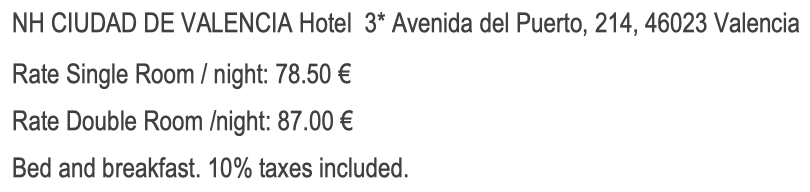 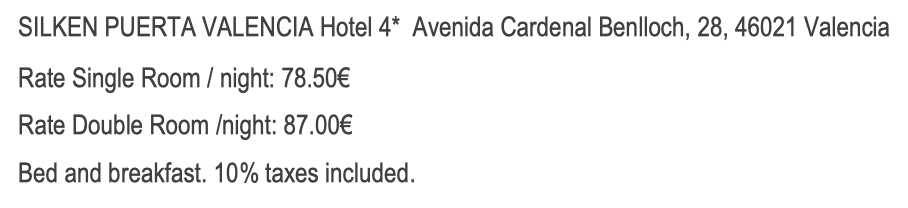 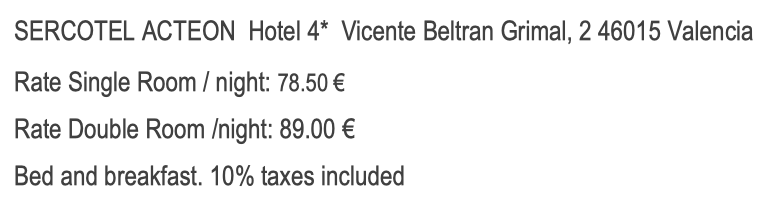 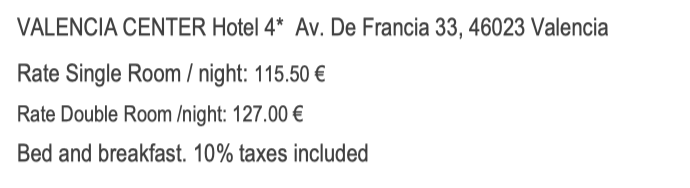 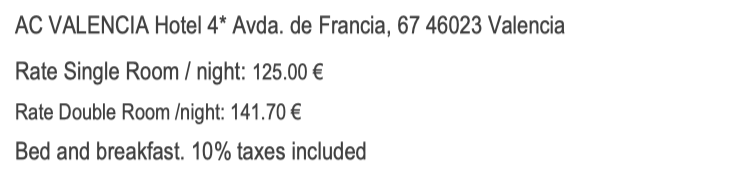 Type of room: Double    2 peopleSingle    1 personNumber of rooms:        Check in date:       Check out date:      Total Nights:        Rate per night:      Total amount:        Comments:              Comments:              Comments:              Bank transferCredit CardType of credit card:     MASTERCARD  	   AMERICAN EXPRESS  	    VISAType of credit card:     MASTERCARD  	   AMERICAN EXPRESS  	    VISAType of credit card:     MASTERCARD  	   AMERICAN EXPRESS  	    VISAType of credit card:     MASTERCARD  	   AMERICAN EXPRESS  	    VISAType of credit card:     MASTERCARD  	   AMERICAN EXPRESS  	    VISAType of credit card:     MASTERCARD  	   AMERICAN EXPRESS  	    VISAType of credit card:     MASTERCARD  	   AMERICAN EXPRESS  	    VISACredit  Card Holder:       Credit  Card Holder:       Credit  Card Holder:       Credit  Card Holder:       Credit  Card Holder:       Credit card No:      Credit card No:      Expiration date:      Expiration date:      Expiration date:      Expiration date:      Expiration date:      CVV:        (Security Code) CVV:        (Security Code) INVOICE DATAINVOICE DATAUniversity / Company:       VAT Number:        Contact Person:                    Phone:                Fiscal Address:         Zip Code:           City:        Country:       Email:        Email:        